Craft Guild of Chefs – Golf Day 2022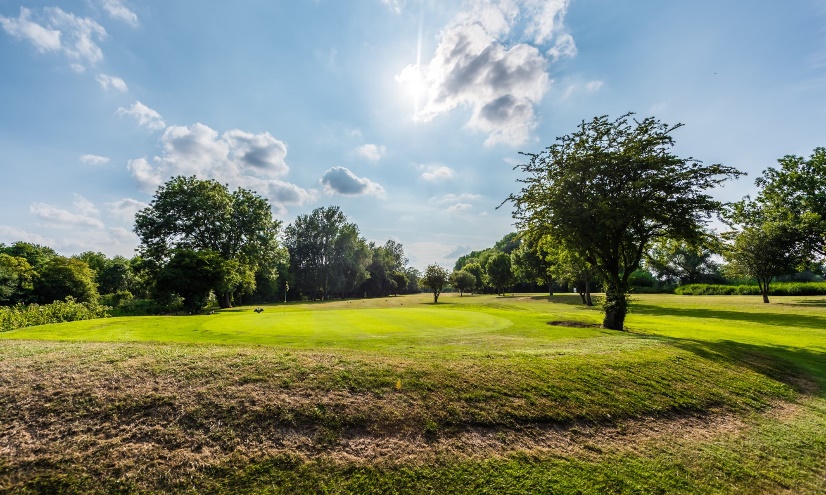 Wyboston Lakes ResortThursday 12th May 2022The 2022 Craft Guild of Chefs Golf Day will take place at the Wyboston Lakes Resport on Thursday 12th May 2022. The outstanding course will host this excellent event, and we offer up the following packages:Option One - £210.00Single accommodation superior room and breakfastBacon roll/Tea/Coffee on arrival18 holes of Golf3 course dinner with wineOption Two - £165.00Shared accommodation (twin) and breakfastBacon roll/Tea/Coffee on arrival18 holes of Golf3 course dinner with wineOption Three - £85.00Bacon roll/Tea/Coffee on arrival18 holes of Golf3 course dinner with wineAll prices inc VATGolf Day 2022 - Booking FormName:Company Name:Email address:Phone number:Package Option:Total cost:……………………………………………………….***Golf Buggys to be booked directly with Wyboston, these are very limited***Option OneOption TwoOption threePlayers NamePlayers Handicap